Name/Logo der SchuleName/Logo der SchuleName/Logo der SchuleBetriebsanweisungFür das Arbeiten anAbsauganlagen RaumverantwortlichRaumverantwortlichRaumverantwortlichGefahren für Mensch und UmweltGefahren für Mensch und UmweltGefahren für Mensch und UmweltGefahren für Mensch und UmweltGefahren für Mensch und UmweltGefahren für Mensch und UmweltGefahren für Mensch und Umwelt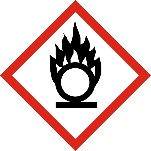 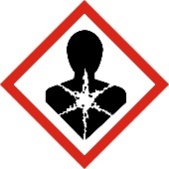 Brand- und ExplosionsgefahrGefahr durch HolzstaubEinzugsgefahr bei BrikettieranlagenBrand- und ExplosionsgefahrGefahr durch HolzstaubEinzugsgefahr bei BrikettieranlagenBrand- und ExplosionsgefahrGefahr durch HolzstaubEinzugsgefahr bei BrikettieranlagenBrand- und ExplosionsgefahrGefahr durch HolzstaubEinzugsgefahr bei BrikettieranlagenBrand- und ExplosionsgefahrGefahr durch HolzstaubEinzugsgefahr bei BrikettieranlagenSchutzmaßnahmen und VerhaltensregelnSchutzmaßnahmen und VerhaltensregelnSchutzmaßnahmen und VerhaltensregelnSchutzmaßnahmen und VerhaltensregelnSchutzmaßnahmen und VerhaltensregelnSchutzmaßnahmen und VerhaltensregelnSchutzmaßnahmen und Verhaltensregeln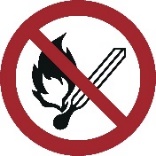 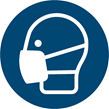 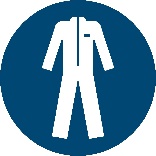 Beim Arbeiten sind Rauchen und offenes Licht verbotenBei Filter,- Sack- oder Behälterwechselwechsel die Staubentwicklung minimieren und ggf. Atemschutzmaske tragenFeuer, offenes Licht und Rauchen verbotenBei Störungen von Brikettieranlagen die nötigen Reparaturen nur durch Fachpersonal durchführen lassen Bei der Verwendung von Eichen- und Buchenholzstaub sind weitere Betriebsanweisungen für Gefahrstoffe zu beachtenBeim Arbeiten sind Rauchen und offenes Licht verbotenBei Filter,- Sack- oder Behälterwechselwechsel die Staubentwicklung minimieren und ggf. Atemschutzmaske tragenFeuer, offenes Licht und Rauchen verbotenBei Störungen von Brikettieranlagen die nötigen Reparaturen nur durch Fachpersonal durchführen lassen Bei der Verwendung von Eichen- und Buchenholzstaub sind weitere Betriebsanweisungen für Gefahrstoffe zu beachtenBeim Arbeiten sind Rauchen und offenes Licht verbotenBei Filter,- Sack- oder Behälterwechselwechsel die Staubentwicklung minimieren und ggf. Atemschutzmaske tragenFeuer, offenes Licht und Rauchen verbotenBei Störungen von Brikettieranlagen die nötigen Reparaturen nur durch Fachpersonal durchführen lassen Bei der Verwendung von Eichen- und Buchenholzstaub sind weitere Betriebsanweisungen für Gefahrstoffe zu beachtenBeim Arbeiten sind Rauchen und offenes Licht verbotenBei Filter,- Sack- oder Behälterwechselwechsel die Staubentwicklung minimieren und ggf. Atemschutzmaske tragenFeuer, offenes Licht und Rauchen verbotenBei Störungen von Brikettieranlagen die nötigen Reparaturen nur durch Fachpersonal durchführen lassen Bei der Verwendung von Eichen- und Buchenholzstaub sind weitere Betriebsanweisungen für Gefahrstoffe zu beachtenVerhalten bei Störungen und im GefahrenfallVerhalten bei Störungen und im GefahrenfallVerhalten bei Störungen und im GefahrenfallVerhalten bei Störungen und im GefahrenfallVerhalten bei Störungen und im GefahrenfallVerhalten bei Störungen und im GefahrenfallVerhalten bei Störungen und im GefahrenfallMängel an der Maschine sind umgehend dem Lehrer zu meldenMaschine ausschalten und vor unbefugtem Wiederanschalten sichern Lehrer informierenSchäden nur von Fachpersonal beseitigen lassenMängel an der Maschine sind umgehend dem Lehrer zu meldenMaschine ausschalten und vor unbefugtem Wiederanschalten sichern Lehrer informierenSchäden nur von Fachpersonal beseitigen lassenMängel an der Maschine sind umgehend dem Lehrer zu meldenMaschine ausschalten und vor unbefugtem Wiederanschalten sichern Lehrer informierenSchäden nur von Fachpersonal beseitigen lassenMängel an der Maschine sind umgehend dem Lehrer zu meldenMaschine ausschalten und vor unbefugtem Wiederanschalten sichern Lehrer informierenSchäden nur von Fachpersonal beseitigen lassenErste HilfeErste HilfeErste HilfeErste HilfeErste HilfeErste HilfeErste HilfeDen Lehrer (Ersthelfer) informieren (siehe Alarmplan).Verletzungen sofort versorgenEintragung in das Verbandbuch vornehmen      Notruf: 112					Krankentransport:  19222Den Lehrer (Ersthelfer) informieren (siehe Alarmplan).Verletzungen sofort versorgenEintragung in das Verbandbuch vornehmen      Notruf: 112					Krankentransport:  19222Den Lehrer (Ersthelfer) informieren (siehe Alarmplan).Verletzungen sofort versorgenEintragung in das Verbandbuch vornehmen      Notruf: 112					Krankentransport:  19222Den Lehrer (Ersthelfer) informieren (siehe Alarmplan).Verletzungen sofort versorgenEintragung in das Verbandbuch vornehmen      Notruf: 112					Krankentransport:  19222InstandhaltungInstandhaltungInstandhaltungInstandhaltungInstandhaltungInstandhaltungInstandhaltungInstandsetzung nur durch beauftragte und unterwiesene PersonenBei Rüst- Einstellungs-, Wartungs- und Pflegearbeiten Maschine vom Netz trennen bzw. sichernMaschine nach Arbeitsende reinigenE-Check alle 4 Jahre durch eine Elektrofachkraft (Bauartbedingt ggf. jährlich)Instandsetzung nur durch beauftragte und unterwiesene PersonenBei Rüst- Einstellungs-, Wartungs- und Pflegearbeiten Maschine vom Netz trennen bzw. sichernMaschine nach Arbeitsende reinigenE-Check alle 4 Jahre durch eine Elektrofachkraft (Bauartbedingt ggf. jährlich)Instandsetzung nur durch beauftragte und unterwiesene PersonenBei Rüst- Einstellungs-, Wartungs- und Pflegearbeiten Maschine vom Netz trennen bzw. sichernMaschine nach Arbeitsende reinigenE-Check alle 4 Jahre durch eine Elektrofachkraft (Bauartbedingt ggf. jährlich)Instandsetzung nur durch beauftragte und unterwiesene PersonenBei Rüst- Einstellungs-, Wartungs- und Pflegearbeiten Maschine vom Netz trennen bzw. sichernMaschine nach Arbeitsende reinigenE-Check alle 4 Jahre durch eine Elektrofachkraft (Bauartbedingt ggf. jährlich)Freigabe:Bearbeitung:25. Juni 2019Freigabe:SchulleitungBearbeitung:25. Juni 2019